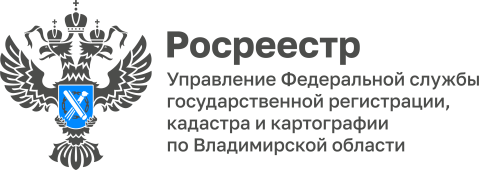 ПРЕСС-РЕЛИЗУправление Росреестра по Владимирской области информирует о проведении прямых телефонных линий в марте Управление Росреестра по Владимирской области информирует о том, что марте 2024 года будут проводиться прямые телефонные линии с населением города Владимира и области на следующие темы: - 12 марта с 09:00 до 11:00 часов на вопросы о документах, необходимых для оформления права на дом, землю или квартиру ответит начальник Петушинского отдела Устинова Анна Сергеевна. Свои вопросы Вы можете задать по телефону: 8(4922) 77-76-28;- 12 марта с 10:00 до 11:00 на вопросы об особенностях внесения записей в ЕГРН об аресте (запрете) в отношении всего имущества должника ответит главный специалист-эксперт отдела регистрации объектов недвижимости крупных правообладателей и регистрации арестов Кормашова Татьяна Сергеевна. Свои вопросы Вы можете задать по телефону: 8(4922) 53-34-19;- 13 марта 2024 года с 12:00 до 13:00 часов на вопросы о проблемах неиспользования земельных участков для садоводства, огородничества, личного подсобного хозяйства ответит начальник отдела государственного земельного надзора Ломтев Денис Сергеевич. Свои вопросы Вы можете задать по телефону: 8(4922) 32-11-94;- 14 марта 2024 года с 11:00 до 12:00 на вопросы о государственной регистрации прав ответит начальник Киржачского отдела Обелова Галина Геннадьевна. Свои вопросы Вы можете задать по телефону: 8(4923) 72-10-98; - 15 марта 2024 с 10:00 до 12:00 часов года на вопросы об особенностях осуществления государственной регистрации прав при образовании земельного участка ответит главный специалист-эксперт Гусь-Хрустального отдела Садкова Лина Сергеевна. Свои вопросы Вы можете задать по телефону: 8(4924) 13-15-32.- 18 марта 2024 года с 10:00 до 11:00 на вопросы о порядке отказа от права собственности на земельный участок ответит начальник Муромского отдела Лапшина Ирина Викторовна. Свои вопросы Вы можете задать по телефону: 8(4923) 42-02-44.Материал подготовлен Управлением Росреестра по Владимирской областиКонтакты для СМИУправление Росреестра по Владимирской областиг. Владимир, ул. Офицерская, д. 33-аОтдел организации, мониторинга и контроля(4922) 45-08-29(4922) 45-08-26